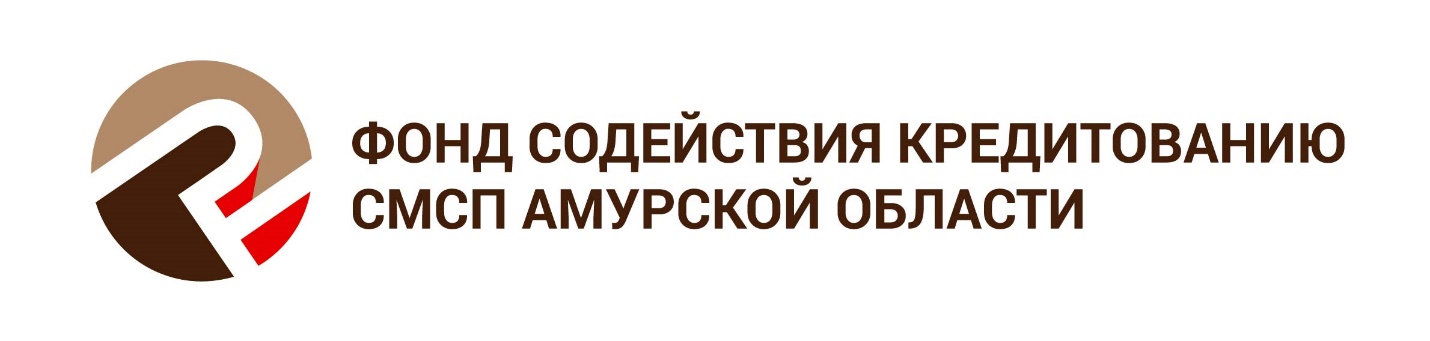 Сведения о размещении денежных средств во вклады (депозиты) по состоянию на 01.10.2020г.Наименование банкаСумма размещенных средств (руб.)Срок депозита, днейАО «Россельхозбанк»40 000 000,00366АО «Россельхозбанк»17 000 000,00152Банк ВТБ ПАО36 000 000,00365ПАО «Совкомбанк»15 000 000,00330ПАО «Совкомбанк»43 000 000,00365ПАО «Совкомбанк»25 500 000,00120ПАО «Сбербанк России»20 000 000,00366ПАО Банк «ФК Открытие»30 000 000,00364ПАО Банк «ФК Открытие»10 000 000,00152ПАО «Промсвязьбанк»12 000 000,00365ПАО «Промсвязьбанк»45 000 000,00365ПАО «Промсвязьбанк»7 000 000,00329ПАО «Промсвязьбанк»9 750 471,00122«Газпромбанк» (АО)11 648 000,00120ИТОГО321 898 471,00